ДОДИРЕКТОРА  НА НСУ „София“гр. СофияЗ А Я В Л Е Н И Е за издаване на дубликат на ………………………………………….…………..…………………..…………..вид документ (удостоверение, свидетелство, диплома)от …………………..………………………..…….…………………………………………..име, презиме, фамилиязавършил ………………………………………….…………………………………………. клас, етап, степен на образование…………………………………………………………………………………………………профил, професия, специалностпрез учебната ……….…./……………….. година в …………………………………….. ……………………………………………………………………………….…………..…..            вид, наименование и местонахождение на институцията………………………………………………………………………..…….….………………Издаването на документа се налага поради следните причини: ………….………………………………………………………………………………………………………………….Приложени документи:…………………………….…………………………………………………………………..…………………………………………………………………………………………….......…………………………………………………………………………………………………За контакти: телефон ……………….......…., е-mail …………………............................... Пълномощно № …………………………………………..……………………………………на ……………………………………………………………………………………………….име, презиме, фамилия  Дата: ………………….   гр. София			                Подпис:                   Име, фамилия …………………………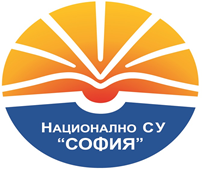 НАЦИОНАЛНО   СРЕДНО   УЧИЛИЩЕ   „СОФИЯ”София 1618, бул.”Монтевидео” 21, тел.+359 879023315, ,nsou151@abv.bg, web: www.nsousofia.org________________________________________________________________________